BIO MARKING SCHEME PP3 2020 FORM 4 TERM 1 ENTRY EXAMSYou are provided with specimen labelled F. Examine the specimen.With reasons state the type of fruit specimen F is. 					(1mk)LegumeReason 											(1mk)Pericarp has longitudinal margins (lines of weakness).-Pericarp enclose the seeds inform of a pod.-Marginal placentation, develops from superior ovary Carefully open specimen F to expose it’s contents State the type of placentation in the specimen. 					(1mk)Marginal placentation Draw and label the opened  specimen. 						(5mks)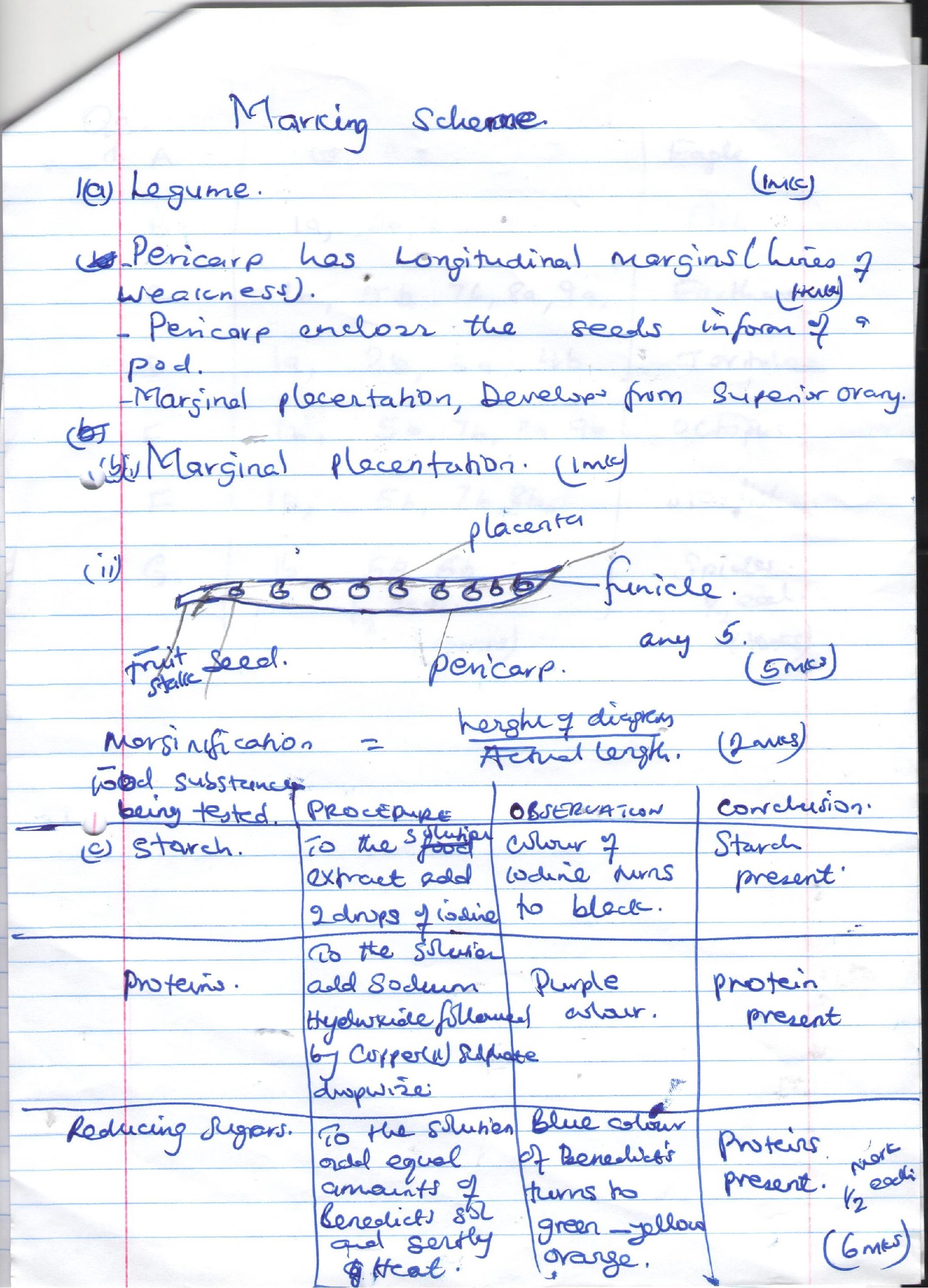 Work out your magnification. 							(2mks)Magnification  = Length of diagram                               Actual length of the specimen Remove  the seeds and crush them suing a motar and pestal  to make a paste. Add alittle water to make about 10ml solution of the paste.Using the reagents provided test for the food substances present in the juice. Record the food substances being tested, procedures, observation and conclusion in the table below. Identify the specimens in the photograph using the key and outline the steps followed to identify each specimen. 											(8mks) 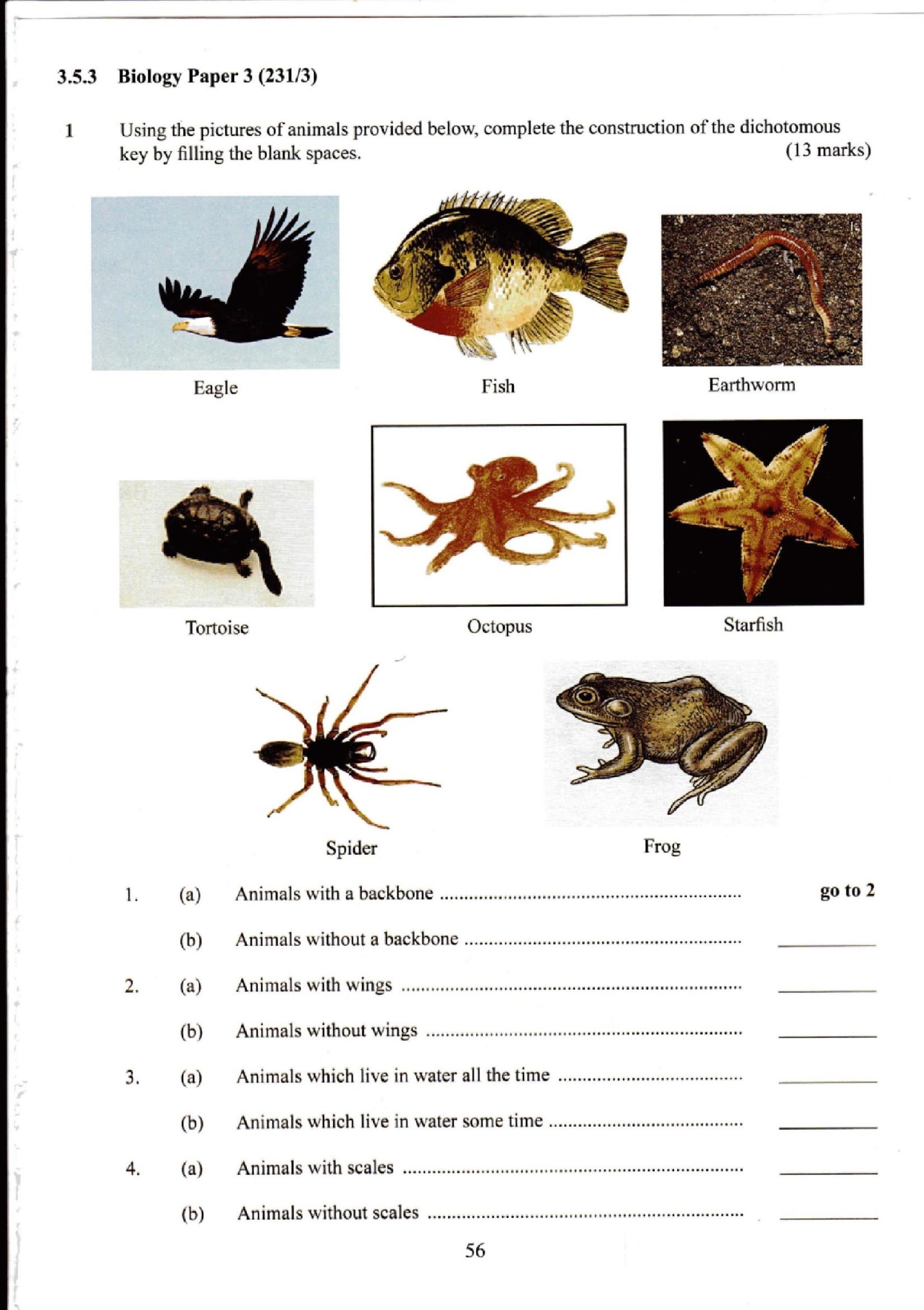                                            A                                                                              B                                               C   D					E				F     G				H (a)  Animals with a backbone ………………………………………………. Go to 2(b)  Animals without  a backbone ……………………………………………. Go to 5(a)  Animals without  wings…………………………………………....   Eagle(b) Animals without wings …………………………………………………… go to 33. (a) Animals which live in water all the time………………………………… go to 4    (b) Animals which live in water some time………………………………….. Frog4.   (a) Animals with fins ……………………………………………………… Fish                   (b) Animals without fins …………………………………………………..  Turtle                 5.    (a) Animals with legs ……………………………………………………….    Go to 6                   (b) Animals without legs …………………………………………………… go to 7         6.      ( a) Animals with six legs ……………………………………………………... Butterfly 	      (b) Animals with eight legs ……………………………………………………. Spider         7.      (a) Animals with a shell…………………………………………………………. Snail                  (b) Animals without a shell…………………………………………………….. go to 8          8.    (a) Animals with a jelly-like body ……………………………………………… go to 9                 (b) Animals without a jelly-like body …………………………………………... Starfish         9.     (a) Animals with a segmented body …………………………………………….. Earthworm                (b) Animals without a segmented body …………………………………………. OctopusBelow are photographs of specimens obtained from plants. Examine the photographs.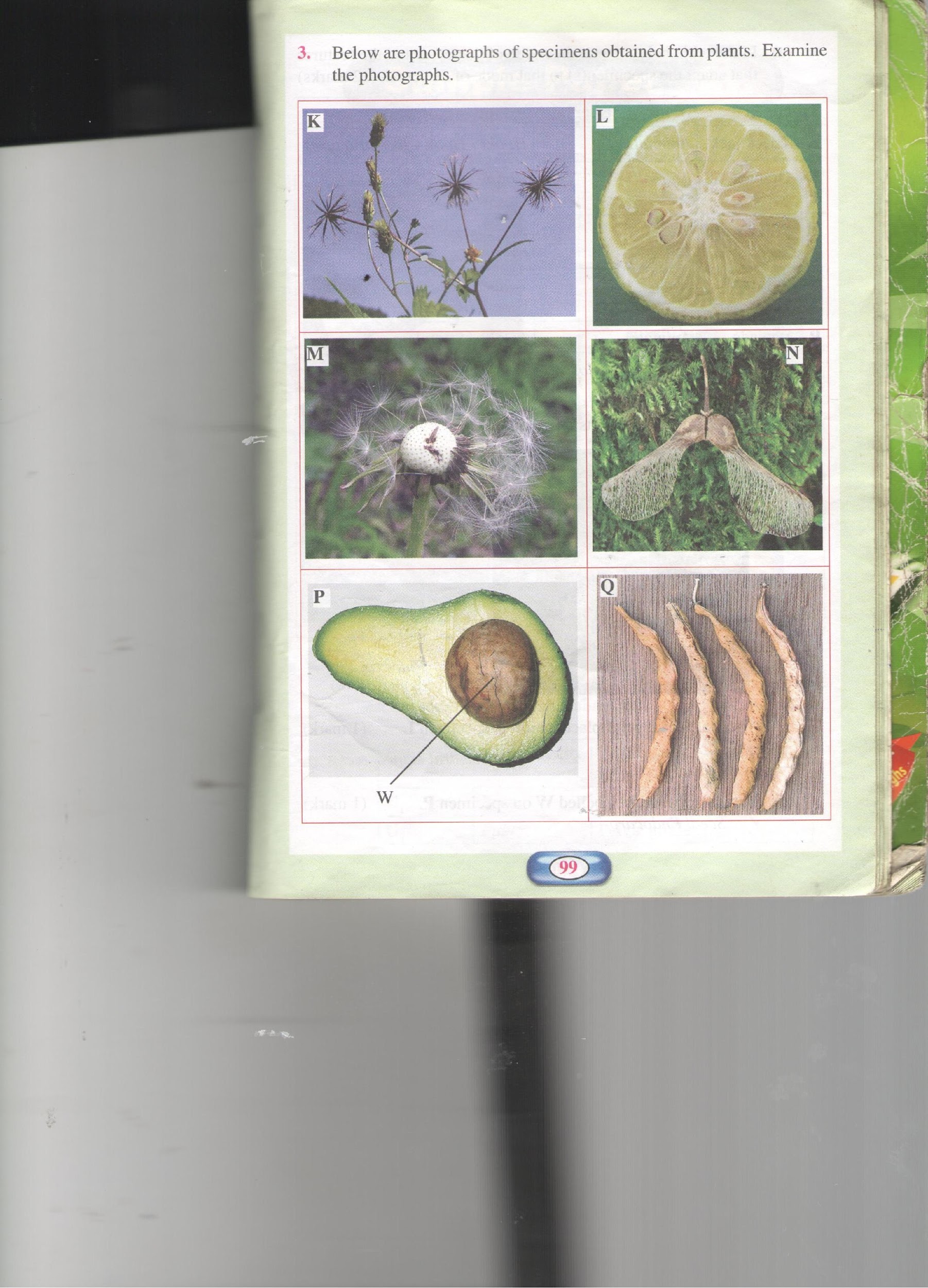 In the table below name the mode of dispersal and the features that adapt the specimens(s) to that mode of dispersal. i) Label any two parts on specimen (L ( on the diagram) 			(2mks)Epicarpmesocarp                        Endocarp                        Seed                        placentaii) State the type of placentation in specimen L. 					(1mk) Axile            c. Name the structure labelled W on specimen P.                  W – Seed/Endocarp FOOD SUBSTANCE BEING TESTEDPROCEDUREOBSERVATIONCONCLUSION Starch-To the solution add 2 drops of iodine solutionColour of iodine turns to  blue blackStarch presentProteinsTo the solution  add sodium Hydroxide solution followed by copper (II) sulphate solution drop wise Purple colour is observedProtein presentReducing sugars To the solution add equal amounts of benedicts solution and gently heat to boilBlue colour of Benedict’s turns to green- yellow orange Reducing sugar presentSPECIMENSTEP FOLLOWEDIDENTIFY A1a, 2aEagleB1a,2b,3a,4aFishC1b,5b,7b,8a, 9aEarthwormD1a, 2b, 3a,4bTortoiseE1b,5b,7b,8a,9bOctopusF1b,5b,7b,8bStarfishG1b,5a,6bSpider  ½ each SpecimenMode of dispersalAdaptive feature KAnimalHooks/hookLAnimalFleshly/Juicy MwindParachute /Hairs papus     Hair – lice projectionNwindWinged pericarp      wing- like  projectionsPAnimalFleshyQSelf/self explosive mechanism Sutures / line of weakens 